Leslie RosasArch 3561Assignment #3Average Temperature in New York CityNew York City has humid hot summers and wet cold winters. The weather can change dramatically in a matter of hours.Practical seasonsFall Season September, October, November: These are some of the most pleasant months in New York City. The air is crisp and clear, and the sun shines often. Winter Season December, January, February: During these months it can get very cold and very windy. Snow and/or sleet can also make walking slippery. Spring Season March, April, May: These months are often quite pleasant. Summer Season June, July, August: The summer months can bring stifling heat and humidity to the city. Even at night, temperatures may remain in the 90s.Mean Temperature, Precipitation, Temperature extremes records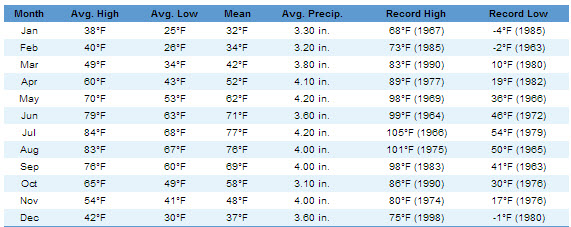 HumidityThe relative humidity typically ranges from 44% (comfortable) to 91% (very humid) over the course of the year, rarely dropping below 22% (dry) and reaching as high as 100% (very humid).The air is driest around April 15, at which time the relative humidity drops below 56% (mildly humid) three days out of four; it is most humid around August 6, exceeding 87% (very humid) three days out of four.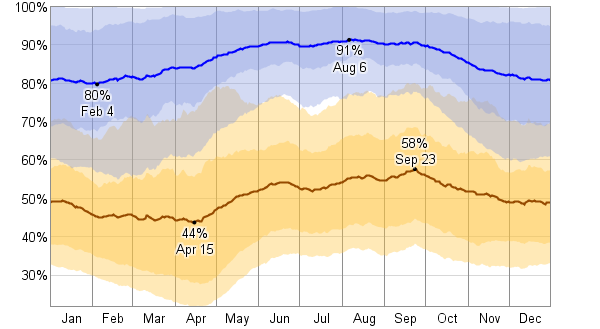 IECC , ASHRAE climate zone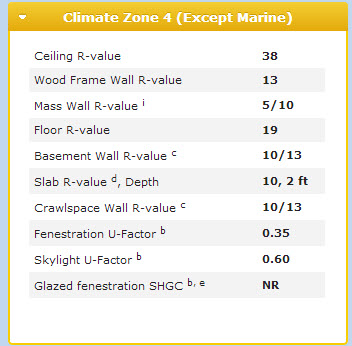 Heating Degree Days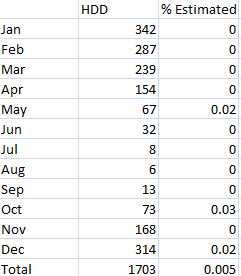 Average Temperature in Irvine, CAPractical seasonsIrvine, CA, gets 13 inches of rain per year. The US average is 37. Snowfall is 0 inches. The average US city gets 25 inches of snow per year. The number of days with any measurable precipitation is 34.On average, there are 281 sunny days per year in Irvine, CA. The July high is around 84 degrees. The January low is 41. Our comfort index, which is based on humidity during the hot months, is a 53 out of 100, where higher is more comfortable. The US average on the comfort index is 44.Mean Temperature, Precipitation, Temperature extremes records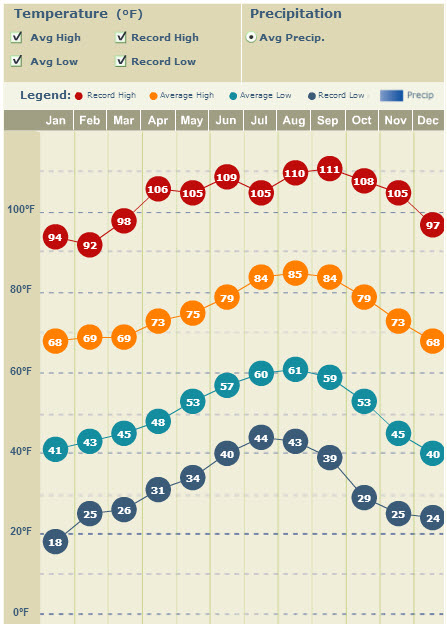 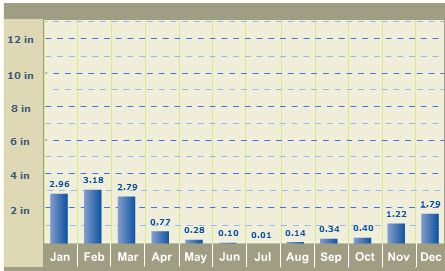 Humidity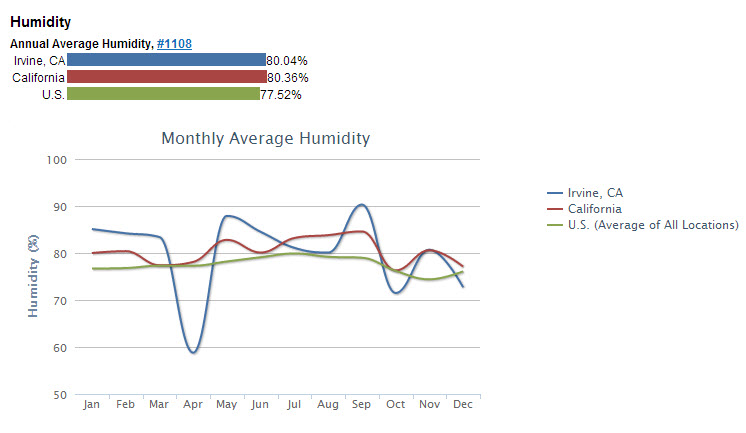 IECC, ASHRAE climate zone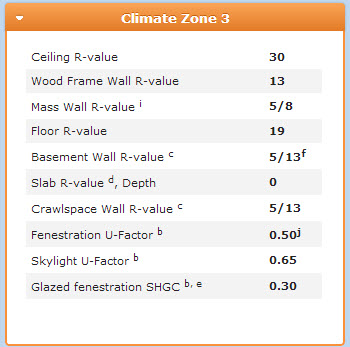 Heating Degree Days: 1,400WALL SECTION-Team Alberta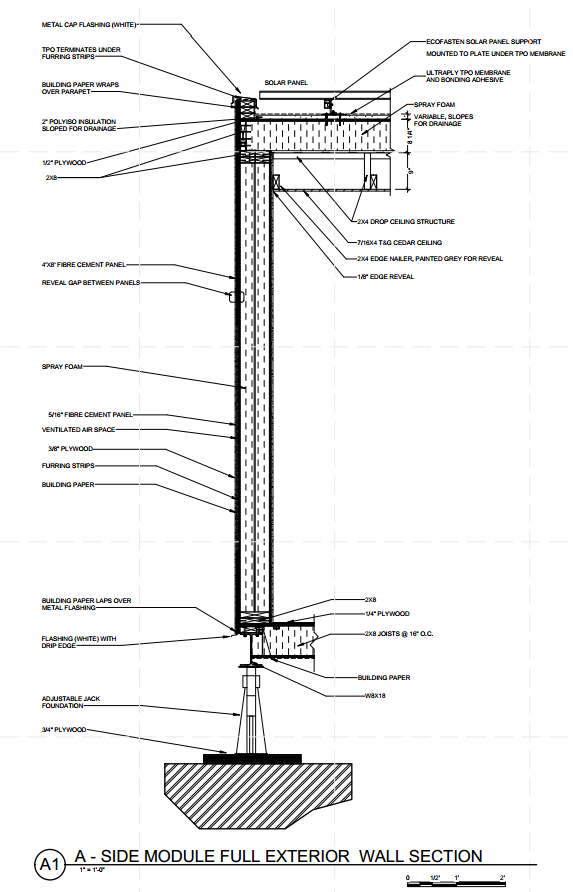 Wall strategy: Rainscreen w furring stripsWall address:  Durability: Spray foam insulation with 2x4 wood studs and 1/2” plywood sheathing and ½” gypsum sheathing. Air leakage: Continuous insulation  Strategies:  Building Paper   Air space  Spray foam insulation  R-value: 5/16” Hardie fiber cement panel 4’x8’= 0.48 Gypsum wall board sheathing (1/2") = 0.45Building Paper = 0.06Plywood furring strips (3/8") = 0.47 Plywood sheathing (1/2”) = 0.62Spray foam insulation with 2x4 wood studs @ 16o.c. =6.00Total = 8.08 Air Space 1Vapor Barrier 1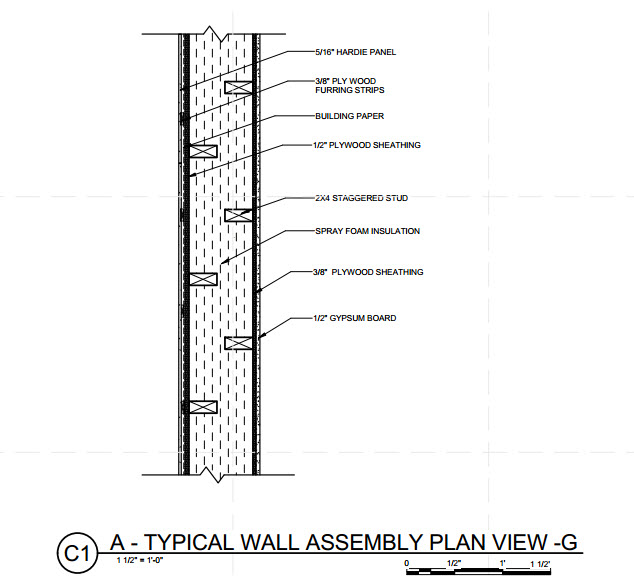 